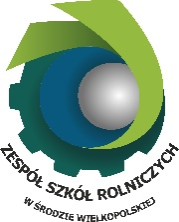 				                                        __________________________      _______________							         miejscowość                            data________________________________NAZWISKO  I  IMIĘ__________________________DOKŁADNY ADRES______________________________________POCZTA							DYREKCJAZespołu Szkół Rolniczychw Środzie Wlkp.WNIOSEK          Ja ____________________________________  proszę o przyjęcie mnie do  Zespołu Szkół Rolniczych                                                           imię i nazwisko  w  Środzie Wlkp.  w roku  szkolnym  2023/2024 do szkoły  średniej / branżowej *. Jestem absolwentem/tką Szkoły Podstawowej  nr _____ w ______________________________.								miejscowość   Szkoła jaką wybieram (zakreślić w kratce WYBÓR (z wszystkich możliwych szkół) znakiem  X, oraz w danym typie ponumerować preferowane oddziały:_______________________            Czytelny  podpis kandydataKWESTIONARIUSZ OSOBOWY KANDYDATA (wszystkie pola są obowiązkowe)DANE O UCZNIUADRES ZAMELDOWANIAADRES ZAMIESZKANIA (jeżeli inny niż zameldowania)ADRES E-MAIL UCZNIAUKOŃCZONA SZKOŁA PODSTAWOWA 		JĘZYKI OBCE W SZKOLE PODSTAWOWEJDANE RODZICÓW/OPIEKUNÓW PRAWNYCHDEKLARACJA UCZĘSZCZANIA NA LEKCJE RELIGIIA N K I E T A  (obowiązkowo wypełnia Rodzic)Czy uczeń należał do kółek zainteresowań  (jeżeli tak to do jakich) ________________________________________________________________________________________________________________2. Czy uczeń posiada rodzaj niepełnosprawności potwierdzony przez lekarza lub poradnię specjalistyczną:- uszkodzony wzrok niewidomy           _________________________słabowidzący     _________________________- uszkodzenie słuchu nie słyszący           _________________________słabosłyszący       _________________________- upośledzenie umysłowe w  stopniulekkim          _________________________umiarkowanym lub znacznym     _________________________- rozpoznanie autyzmu   ____________________________________________- przewlekłe choroby (jeżeli tak, to jakie to są)  ____________________________________________________________________________________________________________________________________- niepełnosprawność  ruchowa     _________________________________________________________- niepełnosprawność  sprzężona    ________________________________________________________- niedostosowanie społeczne    ___________________________________________________________- zaburzenia zachowania          ___________________________________________________________- zagrożenie uzależnieniem      ___________________________________________________________- dysleksja      ________________________________________________________________________Osoby, które zaliczają się do w/w rodzajów niepełnosprawności proszone są o załączenie do formularza zgłoszeniowego orzeczenia od lekarza specjalisty lub z poradni specjalistycznej.                     Poświadczam prawdziwość zawartych danych							__________________              Czytelny  podpis  Rodzica/Opiekuna prawnegoZAŚWIADCZENIE ZAKŁADU PRACY (dotyczy kandydatów branżowej szkoły odbywających zajęcia praktyczne poza szkołą – pracownik młodociany)	Zaświadczam, że od dnia  ______________ uczeń __________________________________Zespołu Szkół Rolniczych w Środzie Wlkp.  będzie odbywał praktyczną naukę zawodu w moim zakładzie w zawodzie  _____________________________ . Posiadam kwalifikacje zawodowe  i uprawnienia pedagogiczne wydane przez _____________________________________________________________________. POTWIERDZENIE ZAKŁADU PRACY				        POTWIERDZENIE CECH RZEMIOSŁ RÓŻNYCH                (jeżeli w/w zakład jest zrzeszony)								(pieczątka i podpis)ZGODA NA WYKORZYSTANIE WIZERUNKUJa niżej podpisana/y ……………………..………………….zamieszkała/y w …………………………………………………….. ul. ………………………..……… wyrażam  zgodę na rozpowszechnianie przez Zespół Szkół Rolniczych w Środzie Wlkp. – bez ograniczenia w zakresie czasu, miejsca lub liczby egzemplarzy, bez konieczności uiszczenia na rzecz szkoły jakichkolwiek dodatkowych opłat wizerunku mojego dziecka………………………………………………………………………………………..przedstawionego na fotografiach wykonanych w czasie lekcji, zajęć pozalekcyjnych oraz wyjazdów i konkursów na szkolnej stronie internetowej, portalu społecznościowym oraz innych mediach. Zastrzega się, że wizerunek ten nie może być rozpowszechniany w zestawieniu z informacjami lub komentarzami stawiającymi dziecko w negatywnym świetle (ustawa z dnia 4 lutego 1994r. o prawie autorskim i prawach pokrewnych Dz.U.2019.1231t.j., z późn. zm.)…………………………………….., dnia………………………….2023 r.       __________________        Czytelny  podpis  Rodzica/Opiekuna prawnegoKLAUZULA INFORMACYJNAZgodnie z art.13 Rozporządzenia Parlamentu Europejskiego i Rady Zgodnie z art. 13 Rozporządzenia Parlamentu Europejskiego i Rady (UE) 2016/679 z dnia 27 kwietnia 2016 r. w sprawie ochrony osób fizycznych w związku z przetwarzaniem danych osobowych i w sprawie swobodnego przepływu takich danych oraz uchylenia dyrektywy 95/46/WE (4.5.2016 L 119/38 Dziennik Urzędowy Unii Europejskiej PL) dyrektor Zespołu Szkół Rolniczych w Środzie Wlkp. informuje, że: 1. Administratorem Pani/Pana danych osobowych jest Zespół Szkół Rolniczych w Środzie Wielkopolskiej tel. 612852328, email: sekretariat@zsrsroda.pl 2. Kontakt z Inspektorem Ochrony Danych możliwy jest pod adresem email: iod@lesny.com.pl 3. Dane osobowe Pani/Pana i ucznia będą przetwarzane na podstawie art.6 ust.1 lit., c ogólnego rozporządzenie j/w o ochronie danych w celu realizacji zadań ustawowych, określonych w Ustawie-Prawo oświatowe z dn. 14 grudnia 2016 r. (Dz. U. z 2017 r., poz. 59 oraz Ustawy o systemie oświaty z dnia 7 września 1991 (Dz. U. z 2017 r., poz. 2198) w celu realizacji statutowych zadań dydaktycznych, opiekuńczych i wychowawczych w szkole. 4. Pani/Pana i ucznia dane osobowe przechowywane będą przez okresy określone w Jednolitym Rzeczowym Wykazie Akt, zatwierdzonym przez Państwowe Archiwum w Poznaniu. 5. Posiada Pani/Pan prawo do: żądania od administratora dostępu do danych osobowych, prawo do ich sprostowania, usunięcia lub ograniczenia przetwarzania. 6. Rodzicom/uczniom przysługuje prawo do wniesienia skargi do organu nadzorczego, tj. Prezesa Urzędu Ochrony Danych z siedzibą w Warszawie przy ul. Stawki 2, 00-193 Warszawa7. Podanie danych osobowych jest wymogiem ustawowym i jest obowiązkowe ze względu na przepisy prawa oświatowego j/w.  	        Poświadczam zapoznanie się z klauzulą__________________Czytelny  podpis  Rodzica/Opiekuna prawnegoZałączniki dołączone do podania: 2  fotografieświadectwo ukończenia szkoły podstawowej (I tura - od 23 czerwca do 28 czerwca, pozostali do 10 lipca br)zaświadczenie o wynikach egzaminu ósmoklasisty (od 6 do 10 lipca br)karta zdrowia (od 23 czerwca do 10 lipca br)zaświadczenie lekarskie o braku przeciwwskazań do zawodu (dla kandydatów szkoła organizuje bezpłatne badania lekarza medycyny pracy – o b o w i ą z k o w e – termin zostaje podany w dniu złożenia podania)zaświadczenie lekarskie o braku przeciwwskazań do kierowania pojazdami (o ile dotyczy do 21 lipca br)opinia/orzeczenie z poradni psychologiczno – pedagogicznej – jeżeli istnieje.___________________________________________________________zawody dostępne wyłącznie dla uczniów z orzeczeniem o niepełnosprawności intelektualnej w stopniu lekkimOpracowanie:  B. Tajdel; E. GłowackaMiejsce na zdjęcie33x42Proszę dołączyć2 zdjęcia (jednoprzykleić na podaniu).Dokumentyprzyjmowane będąw plastikowej koszulce.SZKOŁAzaznaczODDZIAŁODDZIAŁ T E C H N I K U M nr 3 T E C H N I K U M nr 3 T E C H N I K U M nr 3 T E C H N I K U M nr 3 T E C H N I K U M nr 3 T E C H N I K U M nr 3 T E C H N I K U M nr 3 T E C H N I K U M nr 3I  wyboruII wyboruIII wyboruProszę ponumerować preferowane oddziały (1, 2, 3, ...)• TECHNIK ROLNIK• TECHNIK ROLNIK• TECHNIK ROLNIK• TECHNIK ROLNIK• TECHNIK ROLNIK• TECHNIK ROLNIK• TECHNIK ROLNIK5 – letnieI  wyboruII wyboruIII wyboruProszę ponumerować preferowane oddziały (1, 2, 3, ...)• TECHNIK  TECHNOLOGII ŻYWNOŚCI• TECHNIK  TECHNOLOGII ŻYWNOŚCI• TECHNIK  TECHNOLOGII ŻYWNOŚCI• TECHNIK  TECHNOLOGII ŻYWNOŚCI• TECHNIK  TECHNOLOGII ŻYWNOŚCI• TECHNIK  TECHNOLOGII ŻYWNOŚCI• TECHNIK  TECHNOLOGII ŻYWNOŚCI5 – letnieI  wyboruII wyboruIII wyboruProszę ponumerować preferowane oddziały (1, 2, 3, ...)• TECHNIK  REKLAMY• TECHNIK  REKLAMY• TECHNIK  REKLAMY• TECHNIK  REKLAMY• TECHNIK  REKLAMY• TECHNIK  REKLAMY• TECHNIK  REKLAMY5 – letnieI  wyboruII wyboruIII wyboruProszę ponumerować preferowane oddziały (1, 2, 3, ...)•  TECHNIK  ARCHITEKTURY KRAJOBRAZU•  TECHNIK  ARCHITEKTURY KRAJOBRAZU•  TECHNIK  ARCHITEKTURY KRAJOBRAZU•  TECHNIK  ARCHITEKTURY KRAJOBRAZU•  TECHNIK  ARCHITEKTURY KRAJOBRAZU•  TECHNIK  ARCHITEKTURY KRAJOBRAZU•  TECHNIK  ARCHITEKTURY KRAJOBRAZU5 – letnieI  wyboruII wyboruIII wyboruProszę ponumerować preferowane oddziały (1, 2, 3, ...)• TECHNIK WETERYNARII• TECHNIK WETERYNARII• TECHNIK WETERYNARII• TECHNIK WETERYNARII• TECHNIK WETERYNARII• TECHNIK WETERYNARII• TECHNIK WETERYNARII5 – letnieI  wyboruII wyboruIII wyboruProszę ponumerować preferowane oddziały (1, 2, 3, ...)• TECHNIK TELEINFORMATYK• TECHNIK TELEINFORMATYK• TECHNIK TELEINFORMATYK• TECHNIK TELEINFORMATYK• TECHNIK TELEINFORMATYK• TECHNIK TELEINFORMATYK• TECHNIK TELEINFORMATYK5 – letnieI  wyboruII wyboruIII wyboruProszę ponumerować preferowane oddziały (1, 2, 3, ...)•TECHNIK MECHATRONIK•TECHNIK MECHATRONIK•TECHNIK MECHATRONIK•TECHNIK MECHATRONIK•TECHNIK MECHATRONIK•TECHNIK MECHATRONIK•TECHNIK MECHATRONIK5 – letnieI  wyboruII wyboruIII wyboruProszę ponumerować preferowane oddziały (1, 2, 3, ...)• TECHNIK AUTOMATYK• TECHNIK AUTOMATYK• TECHNIK AUTOMATYK• TECHNIK AUTOMATYK• TECHNIK AUTOMATYK• TECHNIK AUTOMATYK• TECHNIK AUTOMATYK5 – letnieI  wyboruII wyboruIII wyboruProszę ponumerować preferowane oddziały (1, 2, 3, ...)• TECHNIK ELEKTRONIK• TECHNIK ELEKTRONIK• TECHNIK ELEKTRONIK• TECHNIK ELEKTRONIK• TECHNIK ELEKTRONIK• TECHNIK ELEKTRONIK• TECHNIK ELEKTRONIK5 – letnieI  wyboruII wyboruIII wyboruProszę ponumerować preferowane oddziały (1, 2, 3, ...)• TECHNIK MECHANIK  • TECHNIK MECHANIK  • TECHNIK MECHANIK  • TECHNIK MECHANIK  • TECHNIK MECHANIK  5 – letnieI  wyboruII wyboruIII wyboruProszę ponumerować preferowane oddziały (1, 2, 3, ...)• TECHNIK LOTNISKOWYCH SŁUŻB OPERACYJNYCH  • TECHNIK LOTNISKOWYCH SŁUŻB OPERACYJNYCH  • TECHNIK LOTNISKOWYCH SŁUŻB OPERACYJNYCH  • TECHNIK LOTNISKOWYCH SŁUŻB OPERACYJNYCH  • TECHNIK LOTNISKOWYCH SŁUŻB OPERACYJNYCH  Klasa wojskowa5 – letnieSZKOŁAzaznaczODDZIAŁODDZIAŁ L I C E U M  O G Ó L N O K S Z T A Ł C Ą C E nr 3 L I C E U M  O G Ó L N O K S Z T A Ł C Ą C E nr 3 L I C E U M  O G Ó L N O K S Z T A Ł C Ą C E nr 3 L I C E U M  O G Ó L N O K S Z T A Ł C Ą C E nr 3 L I C E U M  O G Ó L N O K S Z T A Ł C Ą C E nr 3 L I C E U M  O G Ó L N O K S Z T A Ł C Ą C E nr 3 L I C E U M  O G Ó L N O K S Z T A Ł C Ą C E nr 3 L I C E U M  O G Ó L N O K S Z T A Ł C Ą C E nr 3I w.II w.III w.LICEUM OGÓLNOKSZTAŁCĄCE kosmetyczneLICEUM OGÓLNOKSZTAŁCĄCE kosmetyczneLICEUM OGÓLNOKSZTAŁCĄCE kosmetyczneLICEUM OGÓLNOKSZTAŁCĄCE kosmetyczneLICEUM OGÓLNOKSZTAŁCĄCE kosmetyczneLICEUM OGÓLNOKSZTAŁCĄCE kosmetyczneLICEUM OGÓLNOKSZTAŁCĄCE kosmetyczne4 – letnieSZKOŁAzaznaczODDZIAŁODDZIAŁBR A N Ż O W A  S Z K O Ł A  I stopnia nr 2BR A N Ż O W A  S Z K O Ł A  I stopnia nr 2BR A N Ż O W A  S Z K O Ł A  I stopnia nr 2BR A N Ż O W A  S Z K O Ł A  I stopnia nr 2BR A N Ż O W A  S Z K O Ł A  I stopnia nr 2BR A N Ż O W A  S Z K O Ł A  I stopnia nr 2BR A N Ż O W A  S Z K O Ł A  I stopnia nr 2BR A N Ż O W A  S Z K O Ł A  I stopnia nr 2 I wyboruII wyboruIII wyboruProszę ponumerować preferowane oddziały (1, 2, 3, ...)• MECHANIK – OPERATOR POJAZDÓW I  MASZYN  ROLNICZYCH• MECHANIK – OPERATOR POJAZDÓW I  MASZYN  ROLNICZYCH• MECHANIK – OPERATOR POJAZDÓW I  MASZYN  ROLNICZYCH• MECHANIK – OPERATOR POJAZDÓW I  MASZYN  ROLNICZYCH• MECHANIK – OPERATOR POJAZDÓW I  MASZYN  ROLNICZYCH• MECHANIK – OPERATOR POJAZDÓW I  MASZYN  ROLNICZYCH• MECHANIK – OPERATOR POJAZDÓW I  MASZYN  ROLNICZYCH3 – letnia I wyboruII wyboruIII wyboruProszę ponumerować preferowane oddziały (1, 2, 3, ...)•ŚLUSARZ                          •ŚLUSARZ                          •ŚLUSARZ                          •ŚLUSARZ                          •ŚLUSARZ                          Klasa Solarisa3 – letnia I wyboruII wyboruIII wyboruProszę ponumerować preferowane oddziały (1, 2, 3, ...)•KIEROWCA MECHANIK•KIEROWCA MECHANIK•KIEROWCA MECHANIK•KIEROWCA MECHANIK•KIEROWCA MECHANIK•KIEROWCA MECHANIK•KIEROWCA MECHANIK3 – letnia I wyboruII wyboruIII wyboruProszę ponumerować preferowane oddziały (1, 2, 3, ...)•MECHATRONIK•MECHATRONIK•MECHATRONIK•MECHATRONIK•MECHATRONIK•MECHATRONIK•MECHATRONIK3 – letnia I wyboruII wyboruIII wyboruProszę ponumerować preferowane oddziały (1, 2, 3, ...)•KUCHARZ•KUCHARZ•KUCHARZ•KUCHARZ•KUCHARZ•KUCHARZ•KUCHARZ3 – letnia I wyboruII wyboruIII wyboruProszę ponumerować preferowane oddziały (1, 2, 3, ...)•PRACOWNIK POMOCNICZY ŚLUSARZA1)•PRACOWNIK POMOCNICZY ŚLUSARZA1)•PRACOWNIK POMOCNICZY ŚLUSARZA1)•PRACOWNIK POMOCNICZY ŚLUSARZA1)•PRACOWNIK POMOCNICZY ŚLUSARZA1)•PRACOWNIK POMOCNICZY ŚLUSARZA1)•PRACOWNIK POMOCNICZY ŚLUSARZA1)3 – letnia I wyboruII wyboruIII wyboruProszę ponumerować preferowane oddziały (1, 2, 3, ...)•PRACOWNIK POMOCNICZY MECHANIKA1)•PRACOWNIK POMOCNICZY MECHANIKA1)•PRACOWNIK POMOCNICZY MECHANIKA1)•PRACOWNIK POMOCNICZY MECHANIKA1)•PRACOWNIK POMOCNICZY MECHANIKA1)•PRACOWNIK POMOCNICZY MECHANIKA1)•PRACOWNIK POMOCNICZY MECHANIKA1)3 – letniaIMIĘNAZWISKOPESELDRUGIE IMIĘDRUGIE IMIĘDATA URODZENIADATA URODZENIARRRR-MM-DDMIEJSCE URODZENIAMIEJSCE URODZENIAMIEJSCOWOŚĆ MIEJSCOWOŚĆ MIEJSCOWOŚĆ KOD-POCZTAPOCZTAULICANR DOMU/ MIESZK.NR DOMU/ MIESZK.NR DOMU/ MIESZK.NR TELEFONUNR TELEFONUNR TELEFONUNR TELEFONUNR TELEFONUNR TELEFONUŚRODEK TRANSPORTU ODPOWIEDNIE ZAZNACZYĆ:XŚRODEK TRANSPORTU ODPOWIEDNIE ZAZNACZYĆ:XŚRODEK TRANSPORTU ODPOWIEDNIE ZAZNACZYĆ:XŚRODEK TRANSPORTU ODPOWIEDNIE ZAZNACZYĆ:XAUTOBUSAUTOBUSDOWÓZ WŁASNYDOWÓZ WŁASNYDOWÓZ WŁASNYDOWÓZ WŁASNYDOWÓZ WŁASNYDOWÓZ WŁASNYPOCIĄGPOCIĄGPOCIĄGPOCIĄGPOCIĄGPOCIĄGODLEGŁOŚĆ w kmODLEGŁOŚĆ w kmDOJAZD   w  min.DOJAZD   w  min.DOJAZD   w  min.DOJAZD   w  min.DOJAZD   w  min.DOJAZD   w  min.DOJAZD   w  min.DOJAZD   w  min.DOJAZD   w  min.DOJAZD   w  min.DOJAZD   w  min.MIEJSCOWOŚĆ I GMINAMIEJSCOWOŚĆ I GMINAKOD-POCZTAPOCZTAULICANR DOMU/ MIESZK.NR TELEFONUNR TELEFONUNR TELEFONUNR TELEFONUJęzyk I (od klasy I)Język II (od klasy VII)RODZINA pełna, niepełna, rozbita pełna, niepełna, rozbita pełna, niepełna, rozbita MATKAMATKAMATKAżyje/nie żyjeżyje/nie żyjeżyje/nie żyjeOJCIECOJCIECOJCIECżyje/nie żyjeNAZWISKO MATKINAZWISKO MATKIIMIĘ MATKIIMIĘ MATKIZAWÓD MATKIZAWÓD MATKIWYKSZTAŁCENIE MATKIWYKSZTAŁCENIE MATKIWYKSZTAŁCENIE MATKIWYKSZTAŁCENIE MATKIWYKSZTAŁCENIE MATKIMIEJSCE PRACY MATKIMIEJSCE PRACY MATKIMIEJSCE PRACY MATKITEL. DOM.TEL. KOM.TEL. KOM.TEL. PRACATEL. PRACATEL. PRACAe-mail matki: e-mail matki: e-mail matki: e-mail matki: e-mail matki: e-mail matki: e-mail matki: e-mail matki: e-mail matki: e-mail matki: e-mail matki: e-mail matki: e-mail matki: e-mail matki: NAZWISKO OJCANAZWISKO OJCAIMIĘ OJCAIMIĘ OJCAZAWÓD OJCAZAWÓD OJCAWYKSZTAŁCENIE OJCAWYKSZTAŁCENIE OJCAWYKSZTAŁCENIE OJCAWYKSZTAŁCENIE OJCAWYKSZTAŁCENIE OJCAMIEJSCE PRACY OJCAMIEJSCE PRACY OJCAMIEJSCE PRACY OJCATEL. DOM.TEL. KOM.TEL. KOM.TEL. PRACATEL. PRACATEL. PRACAe-mail ojca: e-mail ojca: e-mail ojca: e-mail ojca: e-mail ojca: e-mail ojca: e-mail ojca: e-mail ojca: e-mail ojca: e-mail ojca: e-mail ojca: e-mail ojca: e-mail ojca: e-mail ojca: TAK/NIE